Collège Jean Racine (Saint Cyr l’Ecole) Voyage scolaire SPORTIF : « Chamrousse 2018 »L’équipe EPS vous informe qu’un voyage scolaire sportif aura lieu du lundi 2 Juillet au vendredi 6 Juillet 2018. Le séjour se déroulera  à Chamrousse (Isère), le trajet s’effectuera en car. L’hébergement se fera au sein du centre le Chazelet à Chamrousse (bâtiments avec chambres). 5 professeurs d’EPS encadreront 48 élèves. 6 demi-journées seront proposées aux élèves parmi les activités suivantes : Escalade, tyrolienne, canyoning, spéléologie, randonnée et course d’orientation. Il est indispensable que les élèves sachent nager ; un brevet de natation de 50m sera exigé. Le prix du séjour sera de 300 euros maximum. L’équipe EPS. ____________________________ à découper ______________________________ Je soussigné(e) ................................................................................ responsable de l’élève ........................................................................ en classe de..................souhaite le pré-inscrire au séjour sportif « Chamrousse 2018». J’ai bien compris qu’il ne s’agit pas d’une inscription définitive. Ce projet de voyage scolaire doit être préalablement présenté au conseil d’administration du collège, approuvé par les membres puis validé par les services académiques. Un premier versement vous sera ensuite demandé. C’est à ce moment que votre inscription sera effective. 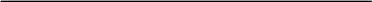 Coupon de pré-inscription à rendre aux professeurs d’EPS. Date limite: le Vendredi 2 Février 2018. Signature : 